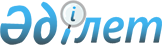 Об установлении квоты рабочих мест для несовершеннолетних выпускников интернатных организаций в Талгарском районе
					
			Утративший силу
			
			
		
					Решение маслихата Талгарского района Алматинской области от 15 ноября 2012 года N 11-947. Зарегистрировано Департаментом юстиции Алматинской области 12 декабря 2012 года N 2240. Утратило силу постановлением акимата Талгарского района Алматинской области от 16 сентября 2016 года № 09-594      Сноска. Утратило силу постановлением акимата Талгарского района Алматинской области от 16.09.2016 № 09-594.

      Примечание РЦПИ:

      В тексте сохранена авторская орфография и пунктуация.

      В соответствии с пунктом 2 статьи 31 Закона Республики Казахстан "О местном государственном управлении и самоуправлении в Республике Казахстан" и подпунктом 5-6) статьи 7 Закона Республики Казахстан "О занятости населения", в целях социальной защиты несовершеннолетних выпускников интернатных организаций, для обеспечения их занятости, акимат района ПОСТАНОВЛЯЕТ:

      1.Установить квоту рабочих мест для несовершеннолетних выпускников интернатных организаций в размере одного процента от общей численности рабочих мест в организациях и предприятиях Талгарского района, независимо от форм собственности.

      2.Контроль за исполнением настоящего постановления возложить на заместителя акима района Райхан Нурмурзаевну Садыкову.

      3.Настоящее постановление вводится в действие по истечении десяти календарных дней после дня его первого официального опубликования.


					© 2012. РГП на ПХВ «Институт законодательства и правовой информации Республики Казахстан» Министерства юстиции Республики Казахстан
				
      Временно исполняющий

      обязанности Акима района

Т. Жумагулов
